Emergency Action Plan TemplateThis Emergency Action Plan (EAP) template is designed and intended to assist event organizers in planning and operating a safe community event. This plan template, or custom plan, must be used for events with an estimated attendance of 1,000 people or more. Events with an estimated attendance exceeding 10,000 people may not use this template and must develop a custom Emergency Action Plan.Every event is different, and an event specific EAP is required.In accordance with the Street Use Permit process and Madison General Ordinances, an EAP is required.Name of Event:      	Type of Event (check all that apply)Run/Walk  Festival  Concert  March/Rally  Event in a Madison Park Event on a Madison Street, Sidewalk, and/or Parking Lane  Other If other, please describe:      	Event Features (check all that apply)Alcohol Sales  Live Music  Temporary Structures  Food/Vendors Fencing/Enclosures  Heating/LP Use Emergency Contact InformationProvide the name and phone number for at least one person that will be the emergency contact for first responders before and throughout the duration of the event:Name:      	 Phone Number:      	Name:      	 Phone Number:      	Name:      	 Phone Number:      	Event SafetyName(s) of individual(s) responsible for event safety to include planning, event operations and event clean up:      	Phone Number:      	 Email:      	Event CapacityState the estimated number of attendees over the duration of the event:      	State the estimated maximum number of attendees at any one time during the event:      	Specify the date, time, and describe the reason for the estimated maximum number of attendees at that time:  Specify the date and time of scheduled performances or programs that may cause attendees to gather in one area: All stage performances require a capacity approved by the Madison Fire Department.Not applicable 	Will be submitted All events where people are confined by fences, barriers, or restricted from unrestricted and open ingress/egress require a capacity approved by the Madison Fire Department.Not applicable 	Will be submitted Crowd ManagersTrained (certified) crowd managers are required for a gathering of more than 1000 people. No fewer than one trained crowd manager for each 250 people (if over 1000 people) in attendance at the event shall be on-site at all times.Note: Some security services have trained crowd managers Number of trained crowd managers on-site at all times:      Event Pause, Postponement and CancellationSpecify the name and phone number for the individual that will determine when the event may be paused, postponed, or cancelled.Note: This is not the Madison Police Department or the Madison Fire Department.Name:      	 Phone Number:      	Event Evacuation and Emergency ShelterEmergency shelter location(s):      	List emergencies that will cause evacuation or emergency sheltering:This section should be coordinated and reference the hazards and emergency action section of the EAP.Emergency Announcements and NotificationsEmergency announcements and notifications must be scripted before the event to ensure uniform and prompt delivery of safety and protective actions. Script Prepared: Yes Emergency announcements will state: Describe the methods and means to notify all event attendees, vendors, and staff:Specify the means of communication between event organizers, staff, volunteers, and personnel responsible for initiating and/or communicating emergency notification and warnings:Weather MonitoringAll events must have someone tasked with monitoring the weather before and during the event. All threatening and active severe weather requires actions to protect all attendees, staff, volunteers, and vendors.Name of individual assigned to monitor the weather:      	Name of the contracted weather monitoring service (as applicable):      	The scope of services include:      	Event will utilize the Large Event Weather Support program offered by the National Weather Service.Yes  No Events must have an anticipated attendance (at one time) over 1000 people.The required NWS form is available at http://www.weather.gov/mkx/eventsupport and must be submitted by a representative of Madison Emergency Management.Madison Emergency Management Coordinator for the City of Madison can be contacted at CityEOCManager@CityofMadison.comEvent SecurityContracted private security (not Madison Police) will be provided: Yes  No If security will be contracted, how many personnel will be on-site?      	Provide the name of the security service:      	Provide a description of the scope of services to be provided by the security service.Provide the means of communications between the security service and event management.Event will include a defined perimeter with fencing or other barrier. Yes  No Coordination with the Madison Police DepartmentWill the event contract for services with the MPD? Yes  No Describe scope of services requested:      	Name and phone number of the individual to meet MPD in the event of an incident/emergency:Name:      	 Phone Number:      	Emergency Medical ServicesWhat methods of emergency service(s) will be provided?      	Limited to dialing 911 for medical emergencies: First-aid station staffed by:	Volunteers: Yes  No 	Contracted medical professionals: Yes  No Name of contracted service:      	Number of personnel on-site at all times:      	Coordination with Madison Fire DepartmentWill the event contract for emergency medical services with the MFD? Yes  No If yes, please complete a Special Event EMS Request Form and submit to Division Chief David Crossen.Email: DCrossen@CityofMadison.comPhone Number: 608-266-4256 or 608-266-4420 and ask for Division Chief of Special Events.Contact Assistant Chief Jeff Larson to discuss coordination for an emergency response and if there will be any requirements for on-site MFD personnel, excluding EMS which is covered by the Special Event EMS Request Form mentioned above.Email: JtLarson@CityofMadison.comPhone Number: 608-266-5946 or 608-266-4420 and ask for Assistant Chief of Fire Operations. Will the event be holding a meeting with organizers, staff, volunteers, or vendors prior to the event?Yes  No If so, will there be a request or opportunity for the Madison Fire Department to attend and present fire safety information as it pertains to the event (cooking, LP gas and canopy safety)?Yes  No To schedule a representative of the Madison Fire Department, please contact Scott Strassburg.Email: SStrassburg@CityofMadison.comPhone: 608-261-9843 or 608-266-4420 and ask for Scott Strassburg.Name and phone number of individual assigned to meet the Madison Fire Department in the event of an emergency:Name:      	 Phone Number:      	Stages, Raised Platforms, Temporary Structures, and TentsContract(s) require vendors to provide a flame-spread certificate for all fabric materials.Yes  No Contract(s) require vendors to provide an event specific post set-up certificate of structural stability.Yes  No Contract(s) require vendors to provide a high wind safety plan to outline actions prior to and during high winds. (Ex: retract wing walls, secure hanging lights and sound equipment, lower video screens, evacuate area around stage/structure).Yes  No Canopies (10 x 10 pop-up style)Vendor and exhibitor agreements state that all canopies must comply with the Madison Fire Department canopy safety guidelines.All canopies shall be weighed to withstand 35 MPH winds.All canopies shall be taken down or the fabric removed when winds exceed 35 MPH, or the NWS issues a high wind advisory or severe thunderstorm warning.Is there cooking at the event?  Yes  No If there is cooking at the event, vendor and exhibitor have an agreement that cooking is not allowed under a canopy.  Yes  No Site Map RequirementsThe site map submitted with the application includes the following, as required by the fire code: Fire lanes and emergency access into, through and out of the event area. Egress and escape routes for attendees, vendors, staff and volunteers. Location of emergency medical services. Vendor and concession locations Location of fire extinguishers. Perimeter fencing and access control. Vehicle barriers. Event Safety InspectionsWithin 30-minutes of the start of the event and every       minutes throughout the event,     	 (name of individual or operation position) will conduct a safety inspection of the event. The event safety inspection must be specific to the event. The Event Safety Inspection Checklist addendum to this EAP may be used.EAP Distribution and TrainingThe EAP must be distributed to all staff, vendors, contractors, participating agencies, and volunteers.Event Staff  Vendors   Crowd Managers   Security   Performers   Promoters   Volunteers    Contractors   EMS   Others      	Event specific training in the use and responsibilities associated with this EAP shall be provided to event personnel. At a minimum, the following personnel will receive training:Event Staff   Crowd Managers   Security Hazard, Prevention Methods, Protective and Emergency ActionsCommunity events face natural, and human caused hazards. Event planners and operators must be prepared to deal with hazards and safeguard attendees from such hazards. Prevention and protective actions must be event specific.Prevention actions are things that you do before the hazard to prepare for an imminent threat or emergency.Protective actions are positive steps to protect people and minimize the adverse impact of an emergency or imminent threat.The individual or operational position responsible for each action must be stated. Examples:Hazard – FirePrevention Actions:Invite MFD to vendor training.Provide all vendors with fire safety information.Pre-event fire safety inspection by: (Name of staff person responsible for safety).Protective and Emergency Actions:Call 911Evacuate area.Deploy fire extinguisher. Hazard – High winds or severe thunderstormPrevention ActionsContinuous weather monitoring.Alert all staff and vendors of any weather threats.Protective and Emergency ActionsNotify ALL staff, volunteers, vendors, and attendees.Take down canopies.Cancel and evacuate event.Direct attendees to shelter locations: (List of locations).Worksheet for HazardsHigh WindsPrevention ActionsProtective and Emergency ActionsMedical EmergencyPrevention ActionsProtective and Emergency ActionsExtreme HeatPrevention ActionsProtective and Emergency ActionsSevere ThunderstormPrevention ActionsProtective and Emergency ActionsTornadoPrevention ActionsProtective and Emergency ActionsLost ChildPrevention ActionsProtective and Emergency ActionsFight/Domestic DisturbancePrevention ActionsProtective and Emergency ActionsActive Shooter/Active KillerPrevention ActionsProtective and Emergency ActionsFire/ExplosionPrevention ActionsProtective and Emergency ActionsVehicle Through BarricadePrevention ActionsProtective and Emergency ActionsPeaceful Protest (Your Event or Unrelated Issue)Prevention ActionsProtective and Emergency ActionsCivil UnrestPrevention ActionsProtective and Emergency ActionsPower FailurePrevention ActionsProtective and Emergency ActionsCrowd Crush/SurgePrevention ActionsProtective and Emergency ActionsBomb, Bomb Threat or Suspicious PackagePrevention ActionsProtective and Emergency ActionsAir Quality AlertPrevention ActionsProtective and Emergency ActionsAfter Street Use Permit Approval Task List (submit information within 30 days of event)Capacity Approval Submit site plans and capacity calculations to the Madison Fire Department for approval.Approved Capacity:      	Date Submitted:      	Crowd Managers  Certified crowd managers will be provided through contracted security services.Date that contracted crowd managers received training in this EAP:      	  Event staff will serve as the certified crowd managers.Date of certification(s):      	Certifications obtained through:      	Date event staff crowd managers received training in this EAP:      	EAP Distribution and Training EAP distributed to all event personnel.Event Staff   Vendors   Crowd Managers   Security Performers   Promoters  Volunteers   Contractors   Others List of others:      	  Event specific training in the use and responsibilities associated with this EAP provided to event personnel. The following personnel received training:Event Staff   Crowd Managers   Security   Others Date of training:      	Training provided by:      	Wind Hazard Reference Document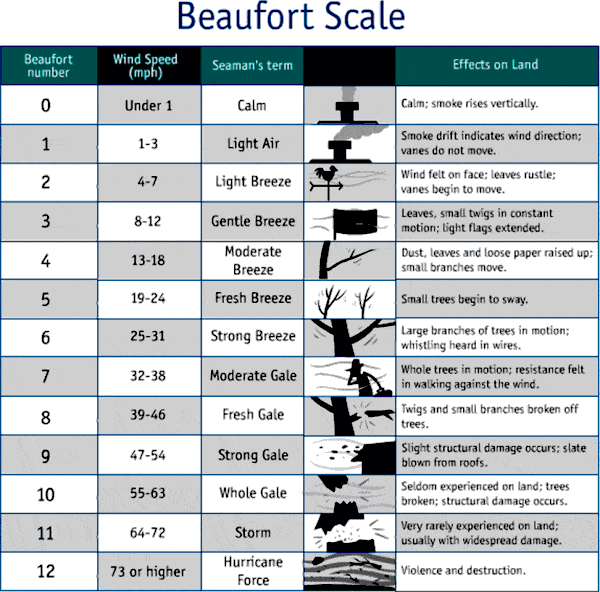 Resource and Reference AddendumEvent Safety Alliance www.eventsafetyalliance.org International Code Council (Fire Code) www.iccsafe.orgMadison General Ordinances (Chapter 10 for Street Use Permit Requirements and Chapter 34 for Fire Code Requirements) Code of Ordinances | Madison, WI | Municode LibraryNational Weather Service Event Support dssrequest (weather.gov)National Weather Service Event Ready Guide Event Ready Guide (weather.gov)Crowd Manager Training National Association of State Fire Marshals - Crowd Manager Training / https://crowdmanagers.comFEMA Special Events Planning Manual Microsoft Word - SpecialEventsPlanning-JAManual.doc (fema.gov)Madison Fire Department Event Support LinksUSE AND OPERATIONS OF TENTS AND TEMPORARY MEMBRANE STRUCTURES(tents over 401 ft2)FIRE SAFETY FOR CANOPIES & COOKINGEvent Safety Inspection ChecklistAddendumEnter time when check occurs (see EAP for how often)Enter time when check occurs (see EAP for how often)Enter time when check occurs (see EAP for how often)Enter time when check occurs (see EAP for how often)Enter time when check occurs (see EAP for how often)Enter time when check occurs (see EAP for how often)Enter time when check occurs (see EAP for how often)Enter time when check occurs (see EAP for how often)Enter time when check occurs (see EAP for how often)Event Safety Inspection ChecklistAddendumBefore eventDuring eventDuring eventDuring eventDuring eventDuring eventDuring eventDuring eventDuring eventTraffic management plan deployedBarricades in-placeTrip hazards removed or coveredCanopies weighed downElectrical cords groundedGrills adjacent to and not undercanopiesPropane connections and fittings tight and soap tested for tightnessSecurity personnel in-placeWeather monitoring on-goingFire lanes clear and unobstructedCapacity count on-going (only ifapproved capacity required)Exits open and unobstructedFire extinguishers accessibleEmergency medical personnel on-site(as applicable)Perimeter secureNo abandoned or suspicious bags orpropertyPerimeter and access control measuresin placePlease note that frequency of checks will vary depending on event. Please check your Emergency Action Plan to see how frequent checks should occur at your event. First check should occur within 30 minutes of the start of event. Use additional copies of this form as needed based on length &frequency of checks for the event.Please note that frequency of checks will vary depending on event. Please check your Emergency Action Plan to see how frequent checks should occur at your event. First check should occur within 30 minutes of the start of event. Use additional copies of this form as needed based on length &frequency of checks for the event.Please note that frequency of checks will vary depending on event. Please check your Emergency Action Plan to see how frequent checks should occur at your event. First check should occur within 30 minutes of the start of event. Use additional copies of this form as needed based on length &frequency of checks for the event.Please note that frequency of checks will vary depending on event. Please check your Emergency Action Plan to see how frequent checks should occur at your event. First check should occur within 30 minutes of the start of event. Use additional copies of this form as needed based on length &frequency of checks for the event.Please note that frequency of checks will vary depending on event. Please check your Emergency Action Plan to see how frequent checks should occur at your event. First check should occur within 30 minutes of the start of event. Use additional copies of this form as needed based on length &frequency of checks for the event.Please note that frequency of checks will vary depending on event. Please check your Emergency Action Plan to see how frequent checks should occur at your event. First check should occur within 30 minutes of the start of event. Use additional copies of this form as needed based on length &frequency of checks for the event.Please note that frequency of checks will vary depending on event. Please check your Emergency Action Plan to see how frequent checks should occur at your event. First check should occur within 30 minutes of the start of event. Use additional copies of this form as needed based on length &frequency of checks for the event.Please note that frequency of checks will vary depending on event. Please check your Emergency Action Plan to see how frequent checks should occur at your event. First check should occur within 30 minutes of the start of event. Use additional copies of this form as needed based on length &frequency of checks for the event.Please note that frequency of checks will vary depending on event. Please check your Emergency Action Plan to see how frequent checks should occur at your event. First check should occur within 30 minutes of the start of event. Use additional copies of this form as needed based on length &frequency of checks for the event.Please note that frequency of checks will vary depending on event. Please check your Emergency Action Plan to see how frequent checks should occur at your event. First check should occur within 30 minutes of the start of event. Use additional copies of this form as needed based on length &frequency of checks for the event.Event Safety Inspection ChecklistAddendumEnter time when check occurs (see EAP for how often)Enter time when check occurs (see EAP for how often)Enter time when check occurs (see EAP for how often)Enter time when check occurs (see EAP for how often)Enter time when check occurs (see EAP for how often)Enter time when check occurs (see EAP for how often)Enter time when check occurs (see EAP for how often)Enter time when check occurs (see EAP for how often)Enter time when check occurs (see EAP for how often)Event Safety Inspection ChecklistAddendumBefore eventDuring eventDuring eventDuring eventDuring eventDuring eventDuring eventDuring eventDuring eventPlease note that frequency of checks will vary depending on event. Please check your Emergency Action Plan to see how frequent checks should occur at your event. First check should occur within 30 minutes of the start of event. Use additional copies of this form as needed based on length & frequency of checks for the event.Please note that frequency of checks will vary depending on event. Please check your Emergency Action Plan to see how frequent checks should occur at your event. First check should occur within 30 minutes of the start of event. Use additional copies of this form as needed based on length & frequency of checks for the event.Please note that frequency of checks will vary depending on event. Please check your Emergency Action Plan to see how frequent checks should occur at your event. First check should occur within 30 minutes of the start of event. Use additional copies of this form as needed based on length & frequency of checks for the event.Please note that frequency of checks will vary depending on event. Please check your Emergency Action Plan to see how frequent checks should occur at your event. First check should occur within 30 minutes of the start of event. Use additional copies of this form as needed based on length & frequency of checks for the event.Please note that frequency of checks will vary depending on event. Please check your Emergency Action Plan to see how frequent checks should occur at your event. First check should occur within 30 minutes of the start of event. Use additional copies of this form as needed based on length & frequency of checks for the event.Please note that frequency of checks will vary depending on event. Please check your Emergency Action Plan to see how frequent checks should occur at your event. First check should occur within 30 minutes of the start of event. Use additional copies of this form as needed based on length & frequency of checks for the event.Please note that frequency of checks will vary depending on event. Please check your Emergency Action Plan to see how frequent checks should occur at your event. First check should occur within 30 minutes of the start of event. Use additional copies of this form as needed based on length & frequency of checks for the event.Please note that frequency of checks will vary depending on event. Please check your Emergency Action Plan to see how frequent checks should occur at your event. First check should occur within 30 minutes of the start of event. Use additional copies of this form as needed based on length & frequency of checks for the event.Please note that frequency of checks will vary depending on event. Please check your Emergency Action Plan to see how frequent checks should occur at your event. First check should occur within 30 minutes of the start of event. Use additional copies of this form as needed based on length & frequency of checks for the event.Please note that frequency of checks will vary depending on event. Please check your Emergency Action Plan to see how frequent checks should occur at your event. First check should occur within 30 minutes of the start of event. Use additional copies of this form as needed based on length & frequency of checks for the event.